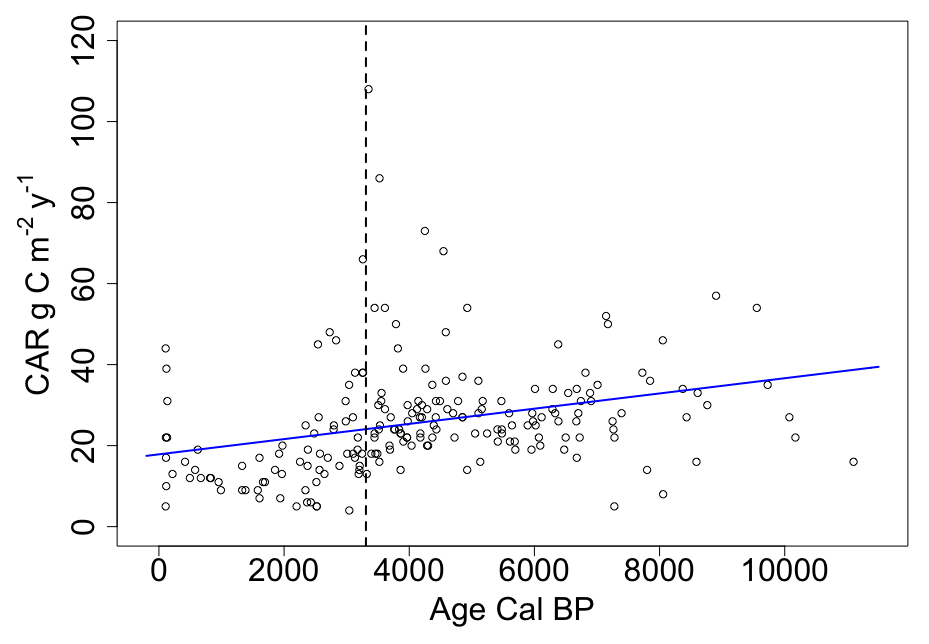 Figure S1. Carbon accumulation rate (CAR) by calibrated age. Open black circles are measured values for each core layer. Blue line indicates linear regression model fit: Adjusted R2=0.08,p < 0.001, CAR = 17.85 ( 2.01) + 0.001879 ( 0.000419) *Age. Dashed black line indicates 3300 cal BP cut-off point between early and late Holocene non-linear carbon accumulation modeling for reference.